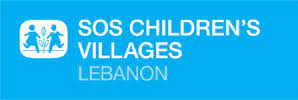 INVITATION TO BIDALUMINUM WORKSSOS CHILDREN'S VILLAGES LEBANON – SHEILE APARTMENTS  Table of contents About SOSSOS Children's Villages Lebanon is a non-governmental non-profit social development National Association and a member of the International Federation of SOS Children's Villages (SOS CV) which is an umbrella organization for 136 national SOS CV associations in the world among them are six arab countries. We are part of the world’s largest practitioner movement for supporting the right of the children who are deprived of parental care or at risk of losing it by providing them with family-based care and preventing child abandonment through our Family Strengthening Program (FSP). These 2 programs complement each other to take care of vulnerable less fortunate children. Invitation to bidSOS Children's Villages Lebanon aims in this tender file to execute the “aluminum works” at the SOS Sheile apartments. Required documentsThe bidder shall provide the following documents (SOS might request additional documents):Registration Certificate of the company.Registration in the ministry of finance.VAT registration certificate.Company profile.All insurances must be provided by the general contractor (during the tendering phase, the contractor will have to submit a signed and stamped letter stating that the contractor will provide the required insurances if awarded).List of similar executed projects (a minimum of three projects).Organization Chart reflecting the structure of the team who will be assigned to implement and monitor the required works and services.The works should be executed and handed over in a period of 15 working days.Material data sheets and samples.Health and safety plan.  Special conditionsElectricity and water during working hours are to be provided by the contractor.Material technical data sheets should be submitted.Material lifting and handling onsite are to be conducted by the general contractor.All bids must be submitted in sealed envelope showing the project name, bidder’s name, phone number and email to the following address:Beirut, Sin El Fil, Monseigneur Shebli street, SOS building, 3rd floor.Note that all pages should be stamped and signed.All debris and resulting material are to be removed away from site by the general contractor. Time frameThe awarded contractor has to fully abide by the project duration of 15 working days.Any delays exceeding the time schedule will result in extra cost of 150 USD/day to be induced on the contractor and deducted from his payments.Note that idle time resulting from natural conditions such as rain, snow, etc. are to be added to the contractors project time. WarrantyFive years warranty for the works.During the tendering phase, the contractor will have to submit a signed and stamped letter stating that the contractor will provide the required warranty if awarded. Terms of paymentTerms of Payment shall be as detailed below after receipt of goods, works and/or services, submission of payment documentation, and SOS approval on completed work.Advance payment equal to 30% of contract amount60% of contract amount after completion and handing over of worksRemaining amount to be paid after six month of completion of worksThe VAT amount will be paid in LBP at the official rate of 85,500 LBP for each USDSOS reserves the right to terminate the contract without any extra cost induced on SOS  Payment conditionsRe-measured contract, payments are to be based on the actual executed quantities onsite. Tender procedure scheduleThe call for tender will be launched from the 07/03/2024 to 14/03/2024. Tender submission and schedule of the work are as follows.Information and any question regarding the tender should be submitted to Mr. Maroun Rizkallah at the phone number: +961 1 499 787 – Email: Maroun.Rizkallah@sos.org.lb Bill of quantitiesCompany name:							Date:Address:								Signature:Name of authorized personnel:Appendix 1Launch of the Tender07/03/2024Close of the Tender14/03/2024Evaluation of received tenders and selection of the awarded Tender15/03/2024ITEMDESCRIPTIONUNITQUANTITYUNIT PRICE (USD)TOTAL PRICE (USD)1Aluminum works1.1Supply and install single glazed aluminum façades for the balconies as follows:Sliding upper part having a height of 1 m (measured from ceiling) including fly mesh.The remaining lower part is to be fixed.The sliding top part is to be equipped with additional middle lock.
Aluminum profile is to be SIDEM 2000 having a minimum thickness of 1.3 mm including all ironmongery and accessories.Color to be same as existing.M21351.2Supply and install aluminum window guards same as existing.Color to be same as existing.M241TOTAL AMOUNTVAT AMOUNTTOTAL AMOUNT INCLUDING VATTable showing the dimensions of the balconiesTable showing the dimensions of the balconiesTable showing the dimensions of the balconiesTable showing the dimensions of the balconiesFloorLength (cm)Height (cm)Area (m2)4th90229626.64th121229635.84th2272345.35th90229626.65th121229635.85th2272345.3TOTALTOTAL135. 4Table showing the dimensions of the windowsTable showing the dimensions of the windowsTable showing the dimensions of the windowsTable showing the dimensions of the windowsFloorWidth (cm)Height (cm)Area (m2)4th17511524th2971153.44th2971153.44th2971153.44th57590.34th1771202.14th1781182.14th54560.34th2971183.55th17511525th2971153.45th2971153.45th2971153.45th57590.35th1771202.15th1781182.15th54560.35th2971183.5TOTALTOTAL41